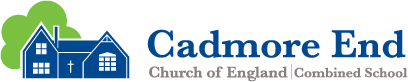 RE 2021-2023Cycle B = 2021-2022 Cycle A= 2022-2023  Understanding ChristianityRE 2021-2023Cycle B = 2021-2022 Cycle A= 2022-2023  Understanding ChristianityRE 2021-2023Cycle B = 2021-2022 Cycle A= 2022-2023  Understanding ChristianityRE 2021-2023Cycle B = 2021-2022 Cycle A= 2022-2023  Understanding ChristianityRE 2021-2023Cycle B = 2021-2022 Cycle A= 2022-2023  Understanding ChristianityRE 2021-2023Cycle B = 2021-2022 Cycle A= 2022-2023  Understanding ChristianityRE 2021-2023Cycle B = 2021-2022 Cycle A= 2022-2023  Understanding ChristianityClassAUTUMN 1AUTUMN 2SPRING 1SPRING 2SUMMER 1SUMMER 2Class 2 Cycle ARules and Routines (Why we need rules. Explore rules in Christianity, Judaism, Islam, Sikhism and Humanism Gifts and Giving(Christian celebration of Christmas and Islam Festival Eid)Why do Christmas matter to Christians? (UC 1.3)Friendship (Explore friendships from different religions Buddhism, Hinduism and Christianity)What do Christians believe God is like? (UC 1.1)Easter and Surprises (Significant days leading up to Easter and about Easter itself) Why does Easter matter to Christians? (UC 1.5)Religion and Rituals (What rituals are and important rituals for Islam, Christianity and Hindu)What is the Good News that Jesus brings? (UC 1.4)Places of Worship (Explore what worship is and explore places of worship for a Muslim, Christian and Hindu. Learn about important objects associated with worship)Class 2 cycle BCaring for Others (Exploring values linked to Christianity, Hinduism and our school)Light and Dark (Importance of light to Christians, Hindu’s and Jews. Learn through Advent, Diwali, Hanukah) Beginnings and Endings (Religious rituals for the beginning of a child’s life and the beginning of a new year and Easter) Why does Easter matter to Christians? (UC 1.5)Nature and God (Nature is important across religions. Creation story and  Harvest for Christians and Jews)Who made the world? (UC 1.2)Places of Worship (Reflect on special places. Explores what a visitor might see in a Mosque, Church and Gurdwara (Sikh)Ceremonies (Learn about religious and non-religious ceremonies. Learn about Islam Aqiqah, Jewish Bar and Bat Mitzvah and Hindu weddings)Class 3 Cycle AHinduism (Overview inc origins, core beliefs, special places and festivals. Also look at the holy book and symbols)Christianity (Aspects of Christian faith, origin, special places, key festivals and symbols)What is the Trinity? (UC 2a.3)Christianity (Focus on Good Friday and What is Good about Good Friday – Easter story, The Words of Jesus and action of people)Why do Christians call the day Jesus died Good Friday? (UC 2a.5)When Jesus left, what was the impact of Pentecost? (2a.6)Christianity (Looking at the Bible – origin and role as a sacred text. Different text types and explore the Creation Story at greater depths)What do Christians learn from the Creation Story? (UC 2a.1)Islam (Key aspects of the Muslim Faith – Origin, special places and key festivals)Judaism (Key aspects of the faith – origin, special places, festivals, holy book symbols’ and main beliefs)Class 3 cycle BPeople of Faith (Compare and contrast different events from different faiths and beliefs) What is it like to follow God? (UC 2a.2) Christianity (Nativity story)What kind of world did Jesus want? (UC 2a.4)Sikhism (Key aspects of the faith – origin, special places, festivals, holy book symbols’ and main beliefs)Food and Fasting (How food is used in daily life. Look at how food is used in different religions. Judaism, Lent, Ramadan).Buddhism (Key aspects of the faith – origin, special places, festivals, holy book symbols’ and main beliefs)Pilgrimage (Focus on the 6 main world religions and identify the role of pilgrimage in these religions.)Class 4 Cycle AWorshipWorship across different faiths, different forms of worship and what worship means to religious believers.What does it mean if God is holy and loving? (UC 2b.1)The True Meaning of ChristmasQuestioning the meaning of Christmas, learn about the Christian meaning of Christmas and if the meaning has changed over time.PeaceCompare and contrast the concept of peace across religions, look at symbolic people as well as symbols.What did Jesus do to save human beings? (UC 2b.6)EternityCompare concepts of eternity from both religious and non-religious worldviews. (Refers to death and the end of the journey of life).What difference does the Resurrection make to Christians? (UC2b.7)HumanismDifferences between religious and non-religious worldviews, focus on origins of humanism, core beliefs and the meaning of the ‘happy human’ symbol.Commitments made by famous figures, children are encouraged to make their own goals and invite them to review their own commitments and explore the concept of sacrifice. Coming of age ceremonies, fasting in Islam and marriage in Hinduism.Class 4 cycle BCreation StoriesChildren will learn a range of creation stories from world religions, less known or extinct religions as well as different cultures.Creation and Science – conflicting or complimentary? (UC 2b.2)The Christmas StoryLook at the Christmas story in depth, differences and similarities within the 2 accounts in the Bible; investigate traditions associated with Christmas here and around the world.What kind of King is Jesus? (UC 2b.8)CrucifixionKey aspects of the Easter story with the focus on ‘Was Jesus’ death part of God’s plan?’ Overview of the Easter story and freewill.Was Jesus the Messiah? (UC 2b.4)Justice and FreedomKey figures in history such as Martin Luther King and how they were informed and influenced by their religious beliefs; learn about the formation of non-violent protests and human rights movements.How can following God bring freedom and justice? (UC 2b.3)ForgivenessJewish beliefs about forgiveness, Buddhist beliefs on forgiveness and use their understanding of forgiveness to create a symbol about forgiveness.What would Jesus do? (UC 2b.5)ProjectChildren to create a project about a chosen religion. Commitment